Productvoorwaarden BoekhoudpakkettenArtikel 1 – Opdrachtnemer  Naam:				ZJ Advies B.V.Adres: 				Willem Dreesweg 2-6 (kamer 02.020)Postcode en woonplaats:		1314 VB AlmereKvk-nummer:			73873454 E-mail:				info@zjadvies.nlWebsite:				www.zjadvies.nlhierna te noemen: “ZJ Advies B.V.”  Artikel 2 – Definities Boekhoudpakket: het door ZJ Advies B.V. aangeboden totaalpakket met betrekking tot de boekhouding van de onderneming van Opdrachtgever. ZJ Advies B.V. biedt de volgende boekhoudpakketten aan: “Basis”, “Standaard” en “Compleet”. Boekhoudsoftware: het door ZJ Advies B.V. uit hoofde van de Overeenkomst beschikbaar gestelde onlineprogramma waarop de boekhouding van Opdrachtgever bijgehouden wordt. De Opdrachtgever heeft afhankelijk van het gekozen boekhoudpakket wel of geen toegang tot deze boekhoudsoftware. Boekjaar: een boekjaar loopt van 1 januari tot en met 31 december. Opdrachtgever: een natuurlijk- of rechtspersoon die handelt voor een doeleinde die verband houdt met zijn handels-, bedrijfs-, ambachts- of beroepsactiviteit. Overeenkomst: de Overeenkomst die tussen ZJ Advies B.V. en Opdrachtgever is gesloten. In deze Overeenkomst staat vermeld op welk boekhoudpakket Opdrachtgever een abonnement heeft genomen. Een Overeenkomst kan ook inhouden een offerte met daarin een omschrijving van de te verrichten werkzaamheden (aanbod) waar Opdrachtgever een duidelijk akkoord op heeft gegeven (aanvaarding). Deze Overeenkomst is een bijzondere overeenkomst in de zin van artikel 7:400 e.v. BW. Specifieke voorwaarden: deze Productvoorwaarden zijn specifieke voorwaarden en gelden als aanvulling op de Algemene Voorwaarden van ZJ Advies B.V. Werkzaamheden: de diensten die ZJ Advies B.V. uit hoofde van de Overeenkomst verricht voor Opdrachtgever. Deze diensten hebben betrekking op het bijhouden van de financiële administratie voor de onderneming van de Opdrachtgever. Vertrouwelijke informatie: alle financiële-, zakelijke-, en persoonsgegevens die door ZJ Advies B.V. of Opdrachtgever worden ingevoerd, verwerkt en/of opgeslagen. Artikel 3 – Toepasselijkheid Deze productvoorwaarden Boekhoudpakketten zijn van toepassing op alle Boekhoudpakketten die door ZJ Advies B.V. worden aangeboden. In deze productvoorwaarden Boekhoudpakketten wordt nadrukkelijk afgeweken van de algemene voorwaarden van ZJ Advies B.V., de bepalingen uit deze productvoorwaarden Boekhoudpakketten prevaleren dan ook boven de bepalingen uit de algemene voorwaarden van ZJ Advies B.V.Voordat een Overeenkomst met een Opdrachtgever wordt gesloten, wordt de tekst van deze Productvoorwaarden ter beschikking gesteld aan Opdrachtgever. De Productvoorwaarden zullen daartoe als bijlage aan de offerte gevoegd worden. ZJ Advies B.V. is gerechtigd om deze Productvoorwaarden te wijzigen of aan te vullen. Van het wijzigen/aanvullen van de Productvoorwaarden Boekhoudpakketten wordt de Opdrachtgever op de hoogte gesteld alvorens de gewijzigde Productvoorwaarden zullen intreden. Wijzigingen van ondergeschikt belang kunnen te allen tijde worden doorgevoerd.  Artikel 4 – Boekhoudpakketten ZJ Advies B.V. biedt de volgende boekhoudpakketten aan: “Basis”, “Standaard” en “Compleet”. Een overzicht van de actuele prijzen (exclusief btw) zal opgenomen worden in bijlage 1 van de Productvoorwaarden. Het boekhoudpakket “Basis” omvat de volgende diensten:Eén keer per jaar wordt de aangifte inkomstenbelasting voor de Opdrachtgever ingevuld. Heeft de Opdrachtgever een fiscaal partner dan geldt er een extra toeslag van €50,00 per jaar op het moment dat de aangifte inkomstenbelasting ook voor de partner ingevuld moet worden. Vier keer per jaar (eenmaal per kwartaal) wordt de aangifte omzetbelasting voor de Opdrachtgever ingevuld. Opdrachtgever heeft de mogelijkheid om via WhatsApp, e-mail of telefonisch korte vragen stellen, hierbij wordt onder korte vragen verstaan, vragen die de ZJ Advies B.V. met ‘ja’ of ‘nee’ of in een zin kan beantwoorden. Is de ZJ Advies B.V. van mening dat een vraag niet geschikt is om via WhatsApp te beantwoorden dan stelt hij Opdrachtgever hiervan op de hoogte. De vraag kan dan in een adviesgesprek worden beantwoord. Vergt een vraag nadere uitwerking en brengt deze nadere uitwerking extra kosten voor ZJ Advies B.V. met zich mee, dan stuurt ZJ Advies B.V. aan Opdrachtgever een offerte met daarop de te verwachten kosten. Tevens kunnen er maximaal 5 korte vragen per week (maandag tot en met zaterdag) gesteld worden. ZJ Advies B.V. streeft ernaar om vragen binnen 24 uur te beantwoorden. WhatsApp berichten dienen gestuurd te worden naar het telefoonnummer van ZJ Advies B.V.Opdrachtgever heeft per maand recht op maximaal 30 minuten telefonisch advies per kwartaal. Opdrachtgever draagt bij het boekhoudpakket “Basis” zelf de zorg voor een geschikt boekhoudprogramma en geeft ZJ Advies B.V. hier toegang tot. De kosten voor dit boekhoudprogramma betaald de Opdrachtgever zelf.Het boekhoudpakket “Standaard” omvat de volgende diensten:Toegang tot boekhoudsoftware “Visma eAccounting”. Hierin dient de Opdrachtgever verkoopfacturen te maken. Mutaties anders dan verkoopfacturen zullen door ZJ Advies B.V. verwerkt worden in Visma.  De boekhouding wordt met een maximum van het aantal betaaltransacties en facturen zoals vermeld in de offerte bijgehouden. Voor iedere extra mutatie wordt er €0,75 per extra mutatie gefactureerd. Opdrachtnemer heeft de mogelijkheid om het aantal mutaties per elke eerste van de maand desgewenst te verhogen. Per 10 extra mutaties per maand worden de maandelijkse kosten verhoogd met €5,00. Toegang tot de “Visma Scanner” om bonnetjes en inkoopfacturen gemakkelijk in te scannen en te versturen naar “Visma eAccounting”.Eén keer per jaar wordt de aangifte inkomstenbelasting voor de Opdrachtgever ingevuld. Heeft de Opdrachtgever een fiscaal partner dan geldt er een extra toeslag van €50,00 per jaar op het moment dat de aangifte inkomstenbelasting ook voor de partner ingevuld moet worden. Vier keer per jaar (eenmaal per kwartaal) wordt de aangifte omzetbelasting voor de Opdrachtgever ingevuld. Opdrachtgever heeft de mogelijkheid om via WhatsApp, e-mail of telefonisch korte vragen stellen, hierbij wordt onder korte vragen verstaan, vragen die de ZJ Advies B.V. met ‘ja’ of ‘nee’ of in een zin kan beantwoorden. Is de ZJ Advies B.V. van mening dat een vraag niet geschikt is om via WhatsApp te beantwoorden dan stelt hij Opdrachtgever hiervan op de hoogte. De vraag kan dan in een adviesgesprek worden beantwoord. Vergt een vraag nadere uitwerking en brengt deze nadere uitwerking extra kosten voor ZJ Advies B.V. met zich mee, dan stuurt ZJ Advies B.V. aan Opdrachtgever een offerte met daarop de te verwachten kosten. Tevens kunnen er maximaal 5 korte vragen per week (maandag tot en met zaterdag) gesteld worden. ZJ Advies B.V. streeft ernaar om vragen binnen 24 uur te beantwoorden. WhatsApp berichten dienen gestuurd te worden naar het telefoonnummer van ZJ Advies B.V.Opdrachtgever heeft per maand recht op maximaal 30 minuten telefonisch advies per kwartaal. Het boekhoudpakket ‘Compleet’ omvat de volgende diensten: Toegang tot boekhoudsoftware ‘Visma’. Opdrachtgever kan hierin zelf geen mutaties verwerken. Verkoopfacturen zullen door ZJ Advies B.V. gemaakt worden. Hiertoe dient de Opdrachtgever een e-mail te sturen naar boekhouding@zjadvies.nl. Na ontvangst van de e-mail zullen de verkoopfacturen binnen 48 uur gemaakt worden (met uitzondering van de zondag).De boekhouding wordt met een maximum van het aantal betaaltransacties en facturen zoals vermeld in de offerte bijgehouden. Voor iedere extra mutatie wordt er €0,75 per extra mutatie gefactureerd. Opdrachtnemer heeft de mogelijkheid om het aantal mutaties per elke eerste van de maand desgewenst te verhogen. Per 10 extra mutaties per maand worden de maandelijkse kosten verhoogd met €5,00.Toegang tot de “Visma Scanner” om bonnetjes en inkoopfacturen gemakkelijk in te scannen en te versturen aar “Visma eAccounting”.Eén keer per jaar wordt de aangifte inkomstenbelasting voor de Opdrachtgever ingevuld. Heeft de Opdrachtgever een fiscaal partner dan geldt er een extra toeslag van €50,00 per jaar op het moment dat de aangifte inkomstenbelasting ook voor de partner ingevuld moet worden. Vier keer per jaar (eenmaal per kwartaal) wordt de aangifte omzetbelasting voor de Opdrachtgever ingevuld. Opdrachtgever heeft de mogelijkheid om via WhatsApp, e-mail of telefonisch korte vragen stellen, hierbij wordt onder korte vragen verstaan, vragen die de ZJ Advies B.V. met ‘ja’ of ‘nee’ of in een zin kan beantwoorden. Is de ZJ Advies B.V. van mening dat een vraag niet geschikt is om via WhatsApp te beantwoorden dan stelt hij Opdrachtgever hiervan op de hoogte. De vraag kan dan in een adviesgesprek worden beantwoord. Vergt een vraag nadere uitwerking en brengt deze nadere uitwerking extra kosten voor ZJ Advies B.V. met zich mee, dan stuurt ZJ Advies B.V. aan Opdrachtgever een offerte met daarop de te verwachten kosten. Tevens kunnen er maximaal 5 korte vragen per week (maandag tot en met zaterdag) gesteld worden. ZJ Advies B.V. streeft ernaar om vragen binnen 24 uur te beantwoorden. WhatsApp berichten dienen gestuurd te worden naar het telefoonnummer van ZJ Advies B.V.Opdrachtgever heeft per maand recht op maximaal 45 minuten telefonisch advies per kwartaal. Indien van toepassing worden de diensten zoveel mogelijk verricht binnen de daarvoor gestelde termijn van de Belastingdienst. ZJ Advies B.V. mag uitstel vragen bij de Belastingdienst op het moment dat zij redelijkerwijs kan voorzien dat deze termijn niet gehaald gaat worden. Aan het vragen van uitstel zijn geen extra kosten verbonden. Opdrachtgever kan ZJ Advies B.V. ook verzoeken om uitstel te vragen indien hij redelijkerwijs kan voorzien dat hij de benodigde gegevens niet op tijd kan aanleveren. ZJ Advies B.V. is niet verplicht dit verzoek te honoreren. Indien de Opdrachtgever personeel in dienst heeft of voornemens is om personeel in dienst te nemen zullen voor het verwerken van de loonstrookjes extra kosten gerekend worden. Indien gewenst kan ZJ Advies B.V. de loonadministratie in beheer nemen. Wel zal de daadwerkelijk uitvoering van de loonadministratie overgelaten worden aan www.loonbureau.nl. Artikel 5 – Duur en beëindiging De Overeenkomst met betrekking tot de boekhoudpakketten wordt aangegaan voor bepaalde tijd telkens voor de duur van 3, 6 of 12 maanden. Na afloop van deze periode wordt de Overeenkomst steeds stilzwijgend verlengd voor de duur van 3, 6 of 12 maanden. Opzegging geschiedt door de opzeggende partij door een schriftelijke verklaring of digitale (per e-mail) verklaring gericht aan de wederpartij, hierbij wordt een opzegtermijn van één maand in acht genomen. De Overeenkomst kan echter niet tussentijds worden opgezegd. ZJ Advies B.V. heeft het recht de uitvoering van de werkzaamheden op te schorten indien Opdrachtgever niet aan zijn verplichtingen uit hoofde van deze Overeenkomst voldoet. ZJ Advies B.V. heeft het recht de Overeenkomst met onmiddellijke ingang te beëindigen indien:Opdrachtgever zijn verplichtingen uit hoofde van de Overeenkomst niet of niet tijdig nakomt; Opdrachtgever niet aan zijn betalingsverplichtingen voldoet; of Opdrachtgever in surseance van betaling of faillissement verkeert. Artikel 6 – Wijzigingen door Opdrachtgever In het eerste jaar na totstandkoming van de Overeenkomst kan de Opdrachtgever Boekhoudpakket niet downgraden, wel upgraden. Opdrachtgever kan na verloop van de duur van de overeenkomst het Boekhoudpakket downgraden, hiervoor wordt ZJ Advies B.V. minimaal 1 maand van tevoren over op de hoogte gesteld. ZJ Advies B.V. heeft de bevoegdheid de voorwaarden van het Boekhoudpakket te wijzigen indien die wijziging geen wezenlijke afwijking van de overeengekomen prestatie betreft. ZJ Advies B.V. heeft de bevoegdheid de voorwaarden van het Boekhoudpakket te wijzigen indien die wijziging een wezenlijke afwijking van de overeengekomen prestatie betreft. Opdrachtgever heeft dan het recht om de Overeenkomst te beëindigen met inachtneming van een opzegtermijn van één maand. Opzegging geschiedt door middel zoals in de Algemene Voorwaarden van ZJ Advies B.V. genoemd. Indien ZJ Advies B.V. binnen drie maanden na totstandkoming van de Overeenkomst overgaat tot een verhoging van de prijzen dan heeft Opdrachtgever het recht de Overeenkomst met onmiddellijke ingang te ontbinden. Artikel 7 – Aanleveren gegevensOpdrachtgever verleent ZJ Advies B.V. alle gegevens en/of documenten die nodig zijn om de boekhouding van Opdrachtgever bij te houden. Deze gegevens en/of documenten worden uiterlijk 10 dagen na afloop van de maand waarop de boekhouding betrekking heeft aangeleverd per e-mail of geüpload in onze digitale omgeving. Indien de juiste gegevens en/of documenten niet optijd aangeleverd worden heeft ZJ Advies B.V. het recht om de uitvoering van de Overeenkomst op te schorten. Indien door het opschorten van de Overeenkomst verplichtingen uit hoofde van de Overeenkomst niet op tijd kunnen worden nagekomen dan ligt dit geheel in de risicosfeer van de Opdrachtgever. ZJ Advies B.V. is nimmer aansprakelijk voor schade ontstaan door het niet, onjuist of niet op tijd aanleveren van gegevens en/of documenten.De aangeleverde gegevens en/of documenten moet juist, volledig en betrouwbaar zijn. Dit is de verantwoordelijkheid van Opdrachtgever. Indien wegens gewijzigde omstandigheden de door Opdrachtgever ter beschikking gestelde gegevens en/of documenten niet meer juist, volledig of betrouwbaar zijn, dient Opdrachtgever dit zo snel mogelijk aan ZJ Advies B.V. te melden. Daarnaast moeten de correcte gegevens en documenten zo snel mogelijk worden verstrekt. Indien er door onvolledige, onbetrouwbare of onjuist aangeleverde gegevens en/of documenten schade ontstaat of extra kosten worden gemaakt, komen deze extra kosten voor rekening van Opdrachtgever.Artikel 8 – BetalingenFacturering geschiedt telkens op de eerste van de maand over de maand waarop het boekhoudpakket betrekking heeft. Betaling dient te geschieden binnen 14 dagen na factuurdatum of door middel van een automatische incasso. Indien betaling door Opdrachtgever niet plaatsvindt binnen 14 dagen na factuurdatum, is hij vanaf de dag dat de betaling uiterlijk had moeten plaatsvinden in verzuim zonder dat daartoe een ingebrekestelling vereist is. Vanaf de vijftiende dag na het intreden van het verzuim is Opdrachtgever de wettelijke rente á 8% verschuldigd over het factuurbedrag. Schakelt ZJ Advies B.V. een incassobureau in ter vordering van het openstaande bedrag, dan is de Opdrachtgever ook deze kosten verschuldigd. Deze incassokosten zullen tenminste 15% van het openstaande bedrag – met een minimum van €40,00 – zijn, maar ZJ Advies B.V. behoudt zich het recht voor de daadwerkelijke gemaakte buitengerechtelijke incassokosten te vorderen. Indien de termijn van betaling vermeld op de betalingsherinnering verstreken is zonder een betaling te ontvangen dan heeft ZJ Advies B.V. het recht om de uitvoering van de Overeenkomst op te schorten totdat er voldaan is aan de betalingsverplichting.Indien de betaling geschiedt door middel van een automatische incasso en het factuurbedrag niet van de rekening van Opdrachtgever afgeschreven kan worden of Opdrachtgever het factuurbedrag storneert, zal ZJ Advies B.V. de Opdrachtgever een factuur sturen met daarop het verschuldigde bedrag vermeerderd met €2,50 aan administratiekosten. Het rekeningnummer van ZJ Advies B.V. is: NL18KNAB0258439785.Artikel 9 – Overige bepalingen Op deze Productvoorwaarden is het Nederlands recht van toepassing. Voor deze Productvoorwaarden geldt partiële nietigheid; indien een bepaling uit deze Productvoorwaarden nietig is, dan wel vernietigend, tast dit enkel de desbetreffende bepaling aan en niet de gehele Overeenkomst. Daarnaast zal de desbetreffende bepaling vervangen worden door een bepaling welke aansluit bij de oorsprong en strekking van het nietige, dan wel de vernietigbare bepaling.Geschillen die voortvloeien naar aanleiding van deze Productvoorwaarden zullen worden voorgelegd aan den rechtbank Midden-Nederland. Alvorens hiervan gebruikt van wordt gemaakt zullen Opdrachtgever en ZJ Advies B.V. alles doen wat in hun macht ligt om het geschil zonder tussenkomst van de rechter op te lossen. Productvoorwaarden ZJ Advies B.V. versie 1 januari 2020.Bijlage 1: Actuele Prijzen Boekhouding voor eenmanszaak zonder personeel Boekhouding voor vennootschap onder firmaExtra toeslagenBoekhoudpakketBoekhoudpakketBoekhoudpakketBasisStandaardCompleetAangifte inkomstenbelastingAangifte omzetbelasting (4x)40 mutaties per maandVragen stellen WhatsAppContractduur 12 maanden€59,00€69,00€79,00Extra mutatiesPer losse mutatiePer 10 mutaties €0,75 €5,00€0,75 €5,00Boekhoudprogramma “Visma”NEEJAJABelminuten per kwartaal3030 min45 minContractduur6 maanden3 maanden+ €2,50+ €5,00+ €2,50+ €5,00+ €2,50+ €5,00Adviesgesprek€39,00€39,00€39,00BoekhoudpakketBoekhoudpakketBoekhoudpakketBasisStandaardCompleetAangifte inkomstenbelastingAangifte omzetbelasting (4x)50 mutaties per maandVragen stellen WhatsAppContractduur 12 maanden€69,00€79,00€89,00Extra mutatiesPer losse mutatiePer 10 mutaties €0,75 €5,00€0,75 €5,00Boekhoudprogramma “Visma”NEEJAJATelefonisch advies 30 min30 min45 minContractduur6 maanden3 maanden+ €2,50+ €5,00+ €2,50+ €5,00+ €2,50+ €5,00Adviesgesprek€39,00€39,00€39,00Omschrijving PrijsVisma module offertes en orders€12,50 per maandVisma urenregistratie€7,50 per maandLoonadministratie opzetten€99,00 eenmaligLoonstrookjes laten maken€10,00 per loonstrookLoonstrookjes verwerken€5,00 per loonstrook Aanvragen, controleren en stopzetten toeslagen€39,00 per toeslag 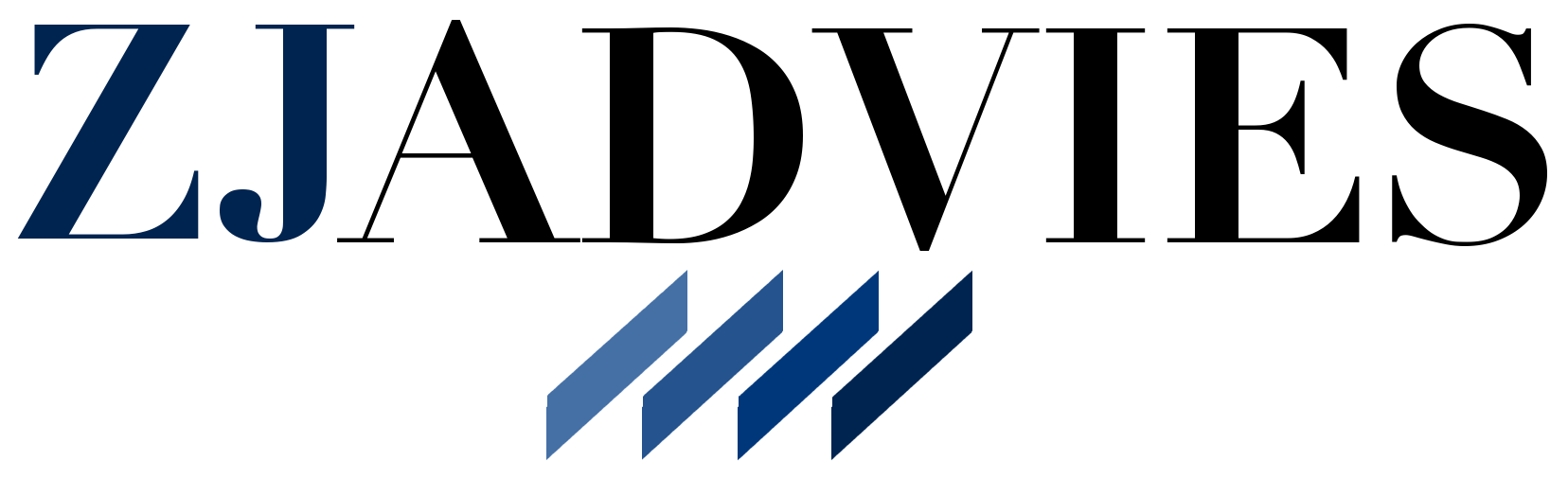 